РОССИЙСКАЯ ФЕДЕРАЦИЯКЕМЕРОВСКАЯ ОБЛАСТЬТАШТАГОЛЬСКИЙ МУНИЦИПАЛЬНЫЙ РАЙОНМУНИЦИПАЛЬНОЕ ОБРАЗОВАНИЕ  ШЕРЕГЕШСКОЕ ГОРОДСКОЕ ПОСЕЛЕНИЕСОВЕТ НАРОДНЫХ ДЕПУТАТОВ ШЕРЕГЕШСКОГО ГОРОДСКОГО ПОСЕЛЕНИЯРЕШЕНИЕ От  «28» декабря  2017 года                                                                                    № 497/1«Об утверждении  перечня объектов  и работ по исполнению муниципальной программы "Подготовка к зиме" на 2018-2020 годы, утвержденной Постановлением Администрации Шерегешского городского поселения №64-п от 10.10.2017 года»В рамках исполнения полномочий органов местного самоуправления по организации в границах поселения электро-, тепло-, и водоснабжения населения, водоотведения, снабжения населения топливом в пределах полномочий, установленных законодательством Российской Федерации в соответствии со ст.14 Устава муниципального образования «Шерегешское городское поселение», в целях комплексного  решения вопросов модернизации  объектов ЖКХ, улучшения условий комфортного проживания жителей в зимний период на территории Шерегешскогог городского поселения, в связи с изношенностью муниципального жилого фонда,  Совет народных депутатов Шерегешского городского поселения:РЕШИЛ:1. Утвердить перечень следующих объектов и работ по исполнению муниципальной программы "Подготовка к зиме", утвержденной Постановлением Администрации Шерегешского городского поселения №64-п от 10.10.2017 года «Об утверждении муниципальной целевой программы «Подготовка к зиме» на 2018-2020 годы:- выполнение текущего ремонта систем отопления многоквартирных жилых домов по адресу: Кемеровская область, Таштагольский район, пгт. Шерегеш,  ул. Гагарина, 4, 8, 18;- выполнение работ по  капитальному ремонту отмостки многоквартирного жилого дома по адресу: Кемеровская область, Таштагольский район, пгт. Шерегеш, ул. Кирова, 122. Настоящее решение вступает в силу с момента обнародования на информационных стендах в здании Администрации Шерегешского городского поселения по адресу: Кемеровская область, Таштагольский район, пгт. Шерегеш, ул. Гагарина, 6.3. Разместить настоящее решение на официальном сайте Администрации Шерегешского городского поселения и опубликовать в средствах массовой информации.Председатель Совета народных депутатовШерегешского городского поселения			            	О.В. ФранцеваВрио главы  Шерегешского городского поселения							И.А.Идимешев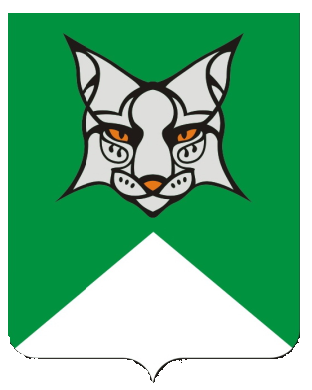 